	ENDURANCE GB (Lancs Group) 	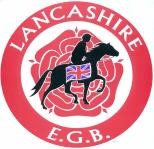 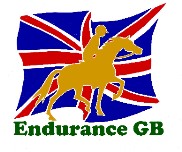 Please read the notes at the bottom of this form carefully. NOMINATION FOR ELECTION TO THE COMMITTEE OF EGB LANCASHIRE GROUP To be received by 5pm, Monday 27th  January 2020 at the latest (LATE NOMINATIONS WILL NOT BE ACCEPTED) I ..................................................................................... wish to stand for election as a member of the committee of  EGB Lancashire Group. EGB Membership No ............................................ 	     Signed ..................................................................... Address .............................................................................................................................................................…. ................................................................................    	     Post Code .............................................................. Tel (Work) ........................................................…. 	 Tel (Home) .......................................................…. Mobile   …........................................................….. 	 EMAIL Address .................................................… PROPOSED BY Name ................................................................................   EGB Membership No ...............................…….. Address .............................................................................................................................................................…. ................................................................................    	     Post Code ............................................................... Tel:   ......................................................................    	Signed .................................................................... SECONDED BY Name ..............................................................................     EGB Membership No ..............................……… Address .............................................................................................................................................................….. ................................................................................    	     Post Code ............................................................... Tel :.................................…....................................	Signed .................................................................... Please return to The Secretary, Yvonne Clark, 5 Woodland View, Broadclough, Bacup, Lancs. OL13 8PD, by 5pm Monday 27th January 2020 at the latestYou can if sending paper entries scan and email to yvonneclark@btinternet.com Notes To be eligible for election to the Committee of Lancs EGB, candidates must be fully paid up, Full or Associate Members of EGB.  Those wishing to stand must be proposed and seconded.  Both the proposer and seconder must also be fully paid up Full or Associate Members of EGB. 